Записнико извршеном инспекцијском надзоруСачињен на основу члана 61. Закона о транспорту опасне робе („Службени гласник РС“, бр. 104/2016), у поступку инспекцијског надзора Групе за инспекцијски надзор транспорта опасне робе, Омладинских бригада1, Нови Београд, над применом прописа донесених на основу овог закона и прописa из члана 4. став. 1. тачка 2. овог закона, саачињен дана 12.02.2017. године  на Железничкој  станици за превоз робе „ЗРЕЊАНИН“, Др Васе Савића 1 у Зрењанину.Започето у  9,20 часова.ВАНРЕДНИ инспекцијски надзор се врши  код надзираноих субјекта:Пословно име: Акционарско друштво за железнички превоз робе Србија Карго Београд-Савски Венац, скраћено: „Србија Карго а.д.“ Матични број: 21127116;Седиште: Општина: Београд-Савски Венац | Место: Београд-Савски Венац | Улица и број: Немањина 6; ПИБ: 109108446;Законски заступник / одговорно лице: Мирољуб Јевтић;Функција: в.д. генералног директора, иПословно Име: Акционарско друштво за управљање јавном железничком инфраструктуром Инфраструктура железнице Србије Београд-Савски Венац Статус: Активно привредно друштво Матични број: 21127094Правна форма: Акционарско друштвоСедиште: Општина: Београд-Савски Венац | Место: Београд-Савски Венац | Улица и број: Немањина 6 ПИБ: 109108420Законски заступник / одговорно лице: Душан ГарибовићЈмбг/Лични број: 0310966773021Функција: в.д. генералног директораИнспекцијски надзор се врши поводом исклизнућа четири кола цистерни у железничкој станици Зрењанин , дана 11.02.2017. године, а у којима се превози опасна материја -  UN 1010 БУТАДИЕН, СТАБИЛИЗОВАН или СМЕСА БУТАДИЕНА И УГЉОВОДОНИКА, СТАБИЛИЗОВАНА из ХИП Петрохемије Панчево до погона ФСК у Елемиру.Инспекцијски надзор врши  Владо Богићевић, инспектор за транспорт опасне робе број инспекторске легитимације 003/2014, у присуству следећих лица:МИЛИЋ МИЛАН, шеф станице за робни транспорт „Србија Карго а.д.“ у железничкој станици Зрењанин, са пребивалиштем Зрењанин, Штросмајерова 14/16, ЈМБГ 2311953850071, бр.ЛК 004210035; БРЊОШ ДРАГАН, шеф станице за саобраћајне послове  „ИНФРАСТРУКТУРЕ “ у железничкој станици Жрењанин, са пребивалиштем у Зрењанину, Железника 62, ЈМБГ 1205954850062, бр. ЛК 007188841 ПУ ЗрењанинГРЕСТИЋ МИОДРАГ, шеф јединице  за техничко колске послове Зрењанин,МАРКО СТЈЕПАНОВИЋ, саветник за безбедност у транспорту опасне робе Србија карго ад Београд,Разлози за ванредан инспекцијски надзор су:неопходност предузимања хитних мера ради спречавања или отклањања непосредне опасности:     1) Категорија опасности I по живот лица или загађење животне средине с последицама чије је отклањање дуготрајно и скупо;   2) Категорија опасности  II од наношења тешке телесне повреде лицу или знатног загађења животне средине и од загађења животне средине на већем простору;   3) Категорија опасности III од наношење лаке телесне повреде лицу или незнатног загађења животне средине.Извршено фотографисање лица места и увиђај којим је утврђено да се на трећем правцу код улаза у трећи колосек налазе четири кола цистерне која су исклизнуле са колосека и то следећих бројева:- 3387 791 9 465-7  бруто масе 70100 кг;- 3380 791 8 085-1 бруто масе  70060 кг;- 3387 791 6 217 -3 бруто масе  70330 кг;- 3387 791 6 217  -5 бруто масе  70330 кг;Приликом надзора од привредних друштава је захтевано да:Предају на увид транспортну документацију – товарне листове о композицији кола цистерни са опасним материјама која су  исклизнула у станици дана 11.02.2017. годинеПредају на увид податке о дозвољеном осовинском притиску за железничку пругу Панчево – Зрењаних – Елемир, односно за колосек на који је упућени предметна композиција са колима цистернама,Предају на увид документацију везану за предметну цистерну: податке  о власнику, правном основу коришћења, најма и сл. кола цистерне и Уговорима везаним за коришћење вагона цистерни за транспорт опасне робе,Предају на увид Правилник о унутрашњој организацији и систематизацији радних места за Инфраструктуру и „Србија Карго а.д.“ за железничку станицу Зрењанин  са описом послова радних места,Констатује се да прилажу следећу документацију : Товарни лист број 53915 са списком кола цистерни;Извештај отправника возова о неправилностима број 19 од 11.02.2017. године,Телеграм – Депеша број 203 Ф ДЕ од 29.12.2016. године Инфраструктуре Железнице  Србије о дозвољеном прекорачењу осовинског притиска од 16 +2 тоне, са сагласности Директора Инфраструктуре  Железнице Србије и важењем до 31.03.2017. године;Извод из Правилника о унутрашњој организацији и систематизацији са описом радних места за шефове станица,Присутни, БРЊОШ ДРАГАН шеф станице за саобраћајне послове „ИНФРАСТРУКТУРЕ“ у железничкој станици Зрењанин  је поводом предметног инспекцијског надзора изјавио:Да је дана 11.02.2017. године радио до 19,00 часова и отишао кући, али су му јавили да је око 21,00 часова дошло незгоде односно исклизнућа кола цистерни те је дошао на посао као члан комисије за утврђивање узрока незгоде. Иначе у станици има 6 колосека на којима је предвиђена осовинска носивост од 16 тона по осовини, али користимо само два колосека и то други и трећи за пријем и отпрему теретних возова и на њима је Депешом односно телеграмом из централе ИНФРАСТРУКТУРЕ дозвољена носивост од 16 + 2 тоне, односно 18 тона. Прилажем копије Извештаја отправника возова и Депеше Инфраструктуре Железнице  Србије. По моме мишљењу до незгоде је дошло услед дотрајалости пруге ( трулост прагова и замора материјала шина ), а о чему сам више пута извештавао шефа Секције за одржавање пруге Зрењанин. Према бруто маси кола цистерни из списка уз Товарни лист ни једна кола не прелазе 18 тона по осовини.Присутни МИЛИЋ МИЛАН, шеф станице за робни транспорт „Србија Карго а.д.“ у железничкој станици Зрењанин је изјавио:Да о самом излетању кола цистерни нема директног сазнања, већ га је возовођа обавестио о незгоди. Иначе ради се о страним колима која користе ХИП Петрохемија. Моја обавеза у конкретном случају је да након незгоде направим Записник К-162 који се односи на обрачун транспортних трошкова слања цистерне на поправку, трошкове оправке и враћање цистерне у саобраћај. Прилажем копију Товарног листа са списком кола. Увидом у документацију и из изјава присутних те увиђајем на лицу места, утврђено је:Да су предметна кола цистерне коришћене за транспорт опасног терета - UN 1010 БУТАДИЕН, СТАБИЛИЗОВАН или СМЕСА БУТАДИЕНА И УГЉОВОДОНИКА, СТАБИЛИЗОВАНА које су према   Табела 1.10.3.1.2 RID 2015 спадају у опасне робе са високом потенцијалном опасношћу;Да су учесници у транспорту опасне робе према транспортној документацији у конкретном случају следећи:-   Пошиљаалац: HIP PETROHEMIJA ad PANČEVO    ;-   Превозник: СРБИЈА КАРГО ад;- Корисник железничке инфраструктуре: Инфраструктура железнице Србије  Београд ад;-   Прималац:  HIP PETROHEMIJA ad – FSK ELEMIRДа се кола цистерне број: 3387 791 9 465-7,  3380 791 8 085-1,  3387 791 6 217-3 и 3387 791 6 217 -5   налазе на трећем  колосеку железничке станице Зрењанин те да није дошло до превртања кола цистерне и оштећења посуда већ су точкови исклизнули са колосека највероватније услед дотрајалости колосека, Да је у току операција враћања кола цистерни на колосек од стране техничке службе Инфраструктуре  и преглед истих да ли техннички исправни  да наставе транспорт,Зависно од извештаја о техничкој исправности донеће се одлука о настављању транспорта или евентуалног претакања кола цистерни,Да је од стране железнице формирана Комисија за утврђивање узрока незгоде о чему ће сачинити Извештај,   	НАЛАЖЕ СЕ, овим записником у складу са чланом 65. Закона о    транспорту опасне робе ("Службени гласник РС", бр. 8104/2016) учесницима у транспорту опасне робе следеће:ЗАБРАЊУЈЕ се, Превознику СРБИЈА КАРГО ад, даљи транспорт опасне робе колима цистернама број 3387 791 9 465-7,  3380 791 8 085-1,  3387 791 6 217-3 и 3387 791 6 217 -5   док се не достави извештај о техничкој исправности кола након враћања истих на колосек ради утврђивања да ли су иста технички исправна да наставе пут за Елемир;Рок за извршење мере је одмах и траје до достављања Извештаја о техничкој исправности.ЗАБРАЊУЈЕ СЕ HIP PETROHEMIJI ad PANČEVO, као кориснику кола цистерни,   да  користе за даљи транспорт опасних терета на подручју РС кола цистерне број 3387 791 9 465-7,  3380 791 8 085-1,  3387 791 6 217-3 и 3387 791 6 217 -5, Рок за извршење одмах са трајањем до достављања извештаја о ванредном испитивању и сагласности власника.НАЛАЖЕ СЕ Кориснику кола цистерни HIP PETROHEMIJA ad PANČEVO да  изврше ванредно испитивање вагона цистерне – посуде и опреме, вентила и др. у смислу одредби 6.8.2.4.4 и 6.8.2.4.5 Додатак Ц Конвенције о међународним превозима железницом (COTIF) – Правилник за међународни железнички транспорт опасне робе (RID) ради утврђивања евентуалне неисправности и отклањања недостатака односно поправке и достави инспекцији за транспорт опасне робе извештај о ванредном контролисању и испитивању од надлежног именованог тела, Рок за извршење одмах по истовару или евентуалном претовару кола цистерни.Налаже се HIP PETROHEMIJA ad PANČEVO да о наложеној мери забране обавесте иностране власнике  са којим имају уговор о коришћењу кола, и да  прибави сагласност иностраног власника,Рок за извршење одмах, са трајањем до испуњења наложене мере.Налаже се Превознику Србија Карго ад да достави Извештај о ванредном догађају у року предвиђеном по RID 2015,Рок за извршење 30 дана од дана достављања записника по RID 2015.Налаже се Превознику Србија Карго ад да достави Извештај Комисије за утврђивање узрока незгоде за предметни догађај  на железничку станици ,Рок за извршење одмах по завршетку рада Комисије.Наложене мере  трају  до достављања доказа о отклањању неисправности.Записник је сачињен у четири примерка од којих се по један уручује надзираним субјектима.Записник је прочитан присутнима, и на њега примедби  има: Довршено у 13,20 часова.Присутни надзору:_________________________         Милић Милан_________________________                     Брњош Драган                                                                          _________________________                Марко Стјепановић      4. __________________________              Грестић Миодраг       Записник сачинио:инспектор                                                                                                  ___________________Владо Богићевић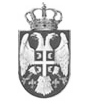 Република СрбијаМинистарство грађевинарства, саобраћаја и инфраструктуреСектор за инспекцијски надзорГрупа за инспекцијски надзор опасног теретаБрој: 342-09-00097/2017-1812.02.2015. годинеБ е о г р а д